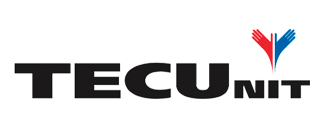 Cued Language Transliterator National Certification Examination (CLTNCE)Candidate ApplicationPART I: CANDIDATE CONTACT INFORMATIONPART II: PREREQUISITESTo register for the CLTNCE, each candidate must report current and valid scores for the Cued American English Competency Screening-Expressive (CAECS-E) and the Cued American English Competency Screening-Receptive (CAECS-R). Candidates must earn a CAECS-E score between 3.4 and 4.0 and a CAECS-R score above 85%. Both minimum scores must be earned prior to registration. PART III: CONFIDENTIALITY AGREEMENTTest content and procedures are strictly confidential. Discussion or dissemination of any test material including, but not limited to, test questions, source material or topics, or identification of deaf consumers in the performance assessment is strictly prohibited. Individuals who are found to violate this confidentiality agreement will be subject to penalties, which may include censure, disqualification of certification status, being barred from future testing, and/or payment to the TECUnit for costs incurred to remedy the effects of the confidentiality breach. I agree that I will not record in any way, disclose, or discuss any information about test content, scope, source material, or administration procedures and that this agreement is valid in perpetuity regardless of my certification status._____________________________________________________	________________Signature								Date PART IV: UNCERTAINTY AGREEMENTEvents of the past few years have shown that unexpected restrictions can interfere with the TECUnit’s ability to administer the CLTNCE. While many of the restrictions associated with the COVID-19 pandemic have been lifted, some uncertainty related to test administration remains. As such, if test administration is postponed by the TECUnit due to unexpected events, candidates will be offered the option of a full refund of the registration deposit. Otherwise, the registration deposit is non-refundable. Furthermore, please note that the TECUnit does not reimburse a candidate’s personal expenses associated with travel or lodging under any circumstances.I understand any costs incurred in pursuit of national certification including, but not limited to, travel, lodging, and services are my own and that I will not hold the TECUnit responsible if test administration cannot be held due to circumstances beyond its control. _____________________________________________________	________________Signature								DatePART IV: ADHERENCE TO THE CUED LANGUAGE TRANSLITERATOR CODE OF CONDUCTCued language transliterators are expected to function within the ethical and performance standards defined by the CLT Code of Conduct. By holding national certification through the TECUnit, all individuals are automatically subject to the jurisdiction of the Board of Ethics for ethics complaint adjudication. I agree to adhere to the ethical and performance standards of the Cued Language Transliterator Code of Conduct and understand that I may be subject to ethics review._____________________________________________________	________________Signature 								DatePART V: MAINTENANCE OF PERFORMANCE STANDARDSNationally certified transliterators retain certification status through their ongoing participation in the certification maintenance program. I understand that my certification status is contingent on my ongoing fulfillment of requirements within the Certification Maintenance Program (CMP). I understand that it is my responsibility to follow current procedures according to the CMP Manual. _____________________________________________________	________________Signature 								DatePART VI: REPORTING CERTIFICATION STATUSThe status of nationally certified cued language transliterators is made available by the TECUnit for verification purposes. CLTNCE test scores are only released to the candidate. Unsuccessful attempts at national certification are not made public. Certification status is only available for individuals who have successfully passed the CLTNCE.I understand that if I become nationally certified, my certification status may be released to outside parties and made available online. This may include indications of my status as current, on hold, under review, or expired. _____________________________________________________	________________Signature								DateThis completed form can be scanned or photographed and sent via email to info@tecunit.org or printed and mailed to the address below.The total fee for the CLTNCE is $375. A non-refundable deposit of $150 is due at the time of registration. The remaining balance of $225 must be paid prior to test administration. No candidate with outstanding fees will be permitted to take any part of the CLTNCE test battery. Fees can be paid by credit card through www.tecunit.org (Apply > Make a Payment/ Register) or sent by check with this form to the address below. and must be received at the TECUnit by July 1, 2023.NameAddressHome phone Cell phoneE-mailPrerequisite TestScoreDate of ResultsCAECS-ECAECS-R